EUROPEAN CULTURAL HERITAGE ASPECTS WE WORKED IN OUR TRAVELLING BOOK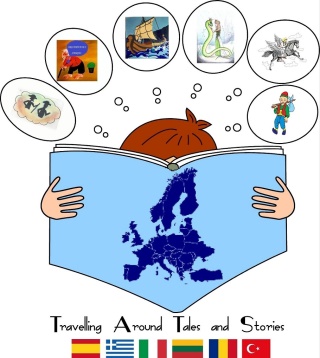 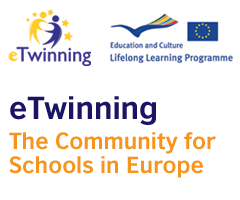 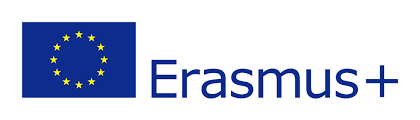 EUROPEAN CULTURAL HERITAGE IN OUR TRAVELLING BOOK. CONTENTS IN OUR TRAVELLING   BOOKPLACES, CITIESVillarrobledo-Albacete (Spain), Elateia. Greek Islands, Rome, Venice,Basilicata, Matera, Maratea,Sighisoara, Vama Buzaului, Karsiyaka, Izmir, EphesusART AND HISTORY: BUILDINGS, STATUES, LANDMARKS ETC, Saint Blas Square,Archaelogical Museum of Delphi, Mount Vesuvius, St Peter´s Square. Trevi Fountain, Statue of Christ the Redeemer, Santuario di san Baggio, Church of San Nicholas of Bari, tha Corvin Castle, Bran Castle, The Clock Tower (Izmir), Grand Bazaar, Karsiyaka, Celsus Library, Virgin Mary´s  house,GASTRONOMYGachas, paella, feta cheese,herband, pumkin pies, moussaka, gemista, pastichio,choriatiki, pizza and spaghetti, rascatiddi, viscuttini, anginetti, bulz, grapes, fig, oliveGEOGRAPHYSpain, Greece, Italy, Romania ,Turkey,The Tyrhenian Sea, Noce Valley,Danube Delta, ETCFAUNAPelicans, frogs, BisonS, deer